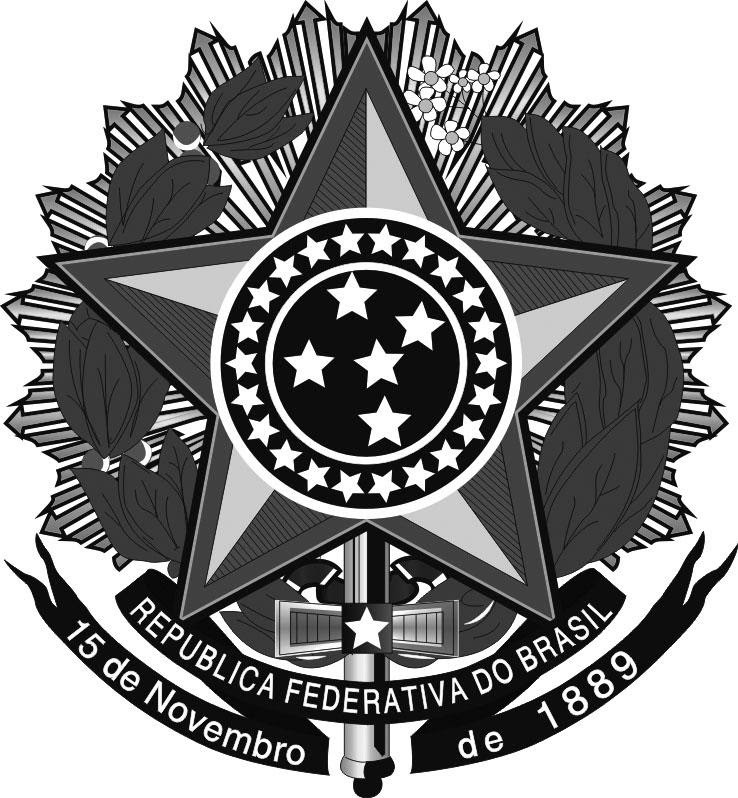 MINISTÉRIO DA EDUCAÇÃOSecretaria de Educação Profissional e TecnológicaInstituto Federal de Educação, Ciência e Tecnologia do Rio Grande do Sul Diretoria de Gestão de PessoasCIÊNCIA CIS - AFASTAMENTO PARA QUALIFICAÇÃO TAENome do servidor solicitante do afastamento:  	Ciência da CISLocal e dataNome do Presidente da CIS:  	Portaria nº:  	Assinatura do Presidente da CISAfastamento TAE1